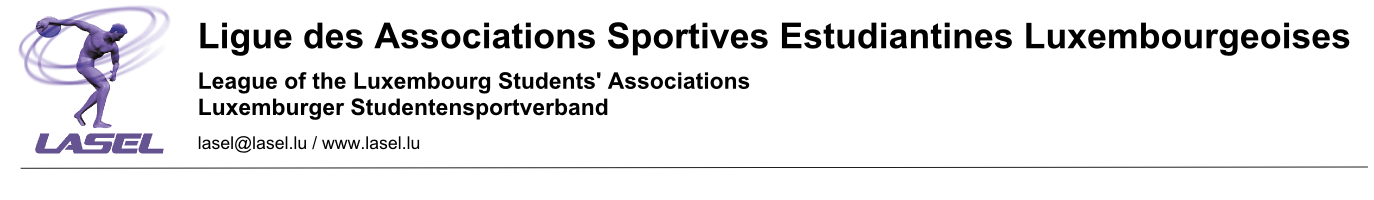 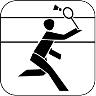 BADMINTON filles / garçons affilié(e)s 13/10/2022		Association sportive: ………………………………..		Accompagnateur :     ………………………………..FillesGarçonsNO.NomPrénomCatégorieClassement FELUBA12345678910NO.NomPrénomCatégorieClassement FELUBA12345678910